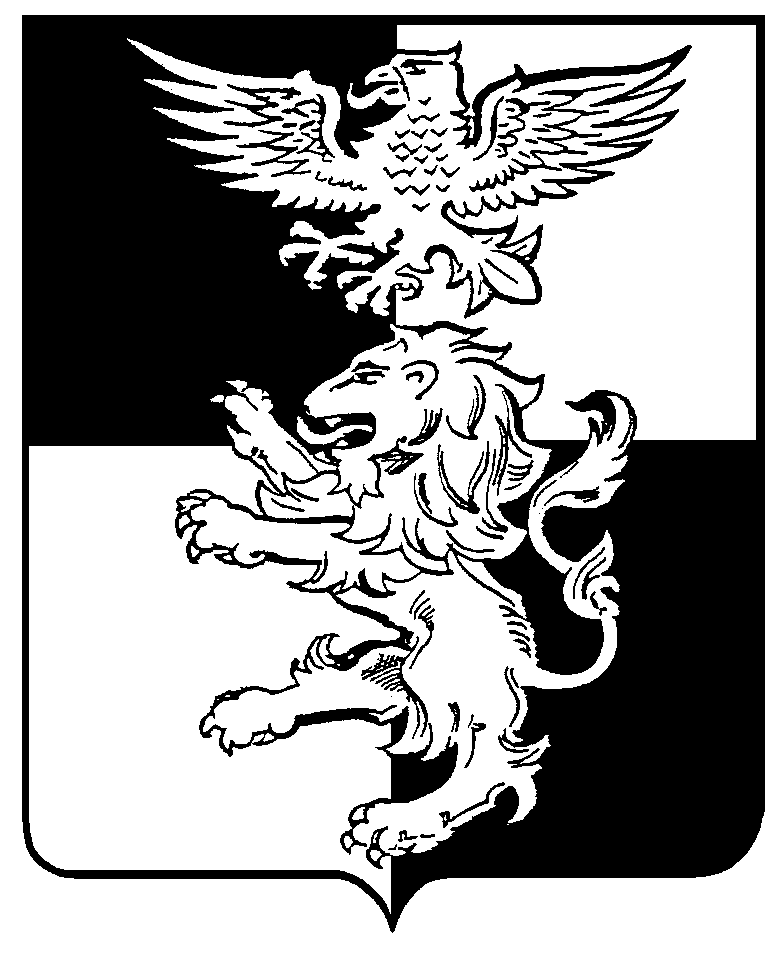 Российской Федерации Белгородская область Муниципальный совет Белгородского районадевятое заседание советарешениЕО мерах поддержки в сфере имущественных отношений на территории муниципальногорайона «Белгородский район» Белгородской областиВ соответствии со статьей 15 Федерального закона от 6 октября 2003 г. 
№ 131-ФЗ «Об общих принципах организации местного самоуправления 
в Российской Федерации», Федеральным законом от 14 марта 2022 г. № 58-ФЗ 
«О внесении изменений в отдельные законодательные акты Российской Федерации», Указом Президента Российской Федерации от 16 марта 2022 г. 
№ 121 «О мерах по обеспечению социально-экономической стабильности 
и защиты населения в Российской Федерации», Уставом муниципального района «Белгородский район» Белгородской области, в целях обеспечения социально-экономической стабильности на территории муниципального района «Белгородский район» Белгородской области, для оказания дополнительной поддержки организациям, субъектам малого и среднего предпринимательства, самозанятым гражданамМуниципальный совет Белгородского района решил:Предоставить организациям, субъектам малого и среднего предпринимательства, самозанятым гражданам Российской Федерации следующие меры поддержки: Освободить арендаторов зданий, помещений, сооружений, находящихся в муниципальной собственности муниципального района «Белгородский район» Белгородской области, использование которых невозможно в связи с ограничением доступа и нахождением в зоне риска обстрелов со стороны вооруженных формирований Украины, совершением террористических актов, от уплаты арендных платежей, подлежащих перечислению в бюджет муниципального района «Белгородский район» Белгородской области, на период ограничения доступа.Освободить арендаторов зданий, помещений, сооружений, движимого имущества находящихся в муниципальной собственности муниципального района «Белгородский район» Белгородской области, использование которых невозможно в связи с повреждением в результате обстрелов со стороны вооруженных формирований Украины и (или) террористических актов на период с даты возникновения повреждения до даты возобновления использования имущества арендатором.Предоставление указанных мер поддержки осуществляется 
на основании заявления арендатора здания, помещения, сооружения, движимого имущества, находящихся в муниципальной собственности муниципального района «Белгородский район» Белгородской области, поданного в администрацию Белгородского района, а также справки, подготовленной органом местного самоуправления соответствующего городского (сельского) поселения муниципального района «Белгородский район» Белгородской области и подтверждающей невозможность использования вышеуказанного имущества и ограничение доступа 
на территорию, где оно расположено. Рекомендовать органам местного самоуправления городских 
и сельских поселений муниципального района «Белгородский район» Белгородской области разработать аналогичные меры поддержки в отношении арендаторов указанных категорий муниципального имущества. Опубликовать настоящее решение в газете «Знамя» и разместить 
на официальном сайте органов местного самоуправления муниципального района «Белгородский район» Белгородской области https://belgorodskij-r31.gosweb.gosuslugi.ru.Настоящее решение распространяется на правоотношения, возникшие с 01.01.2024.Контроль за исполнением настоящего решения возложить 
на постоянную комиссию Муниципального совета района по экономическому развитию, управлению муниципальной собственностью и землепользованию (Рябыкин Р.А.).«19» апреля 2024 года                                                        № 94Председатель Муниципального   совета Белгородского районаС.И.  Тишин